Муниципальное дошкольное образовательное учреждение «Детский сад комбинированного вида № 228» г. Саратова Заводского района Проектв подготовительной группе«Как я провёл лето»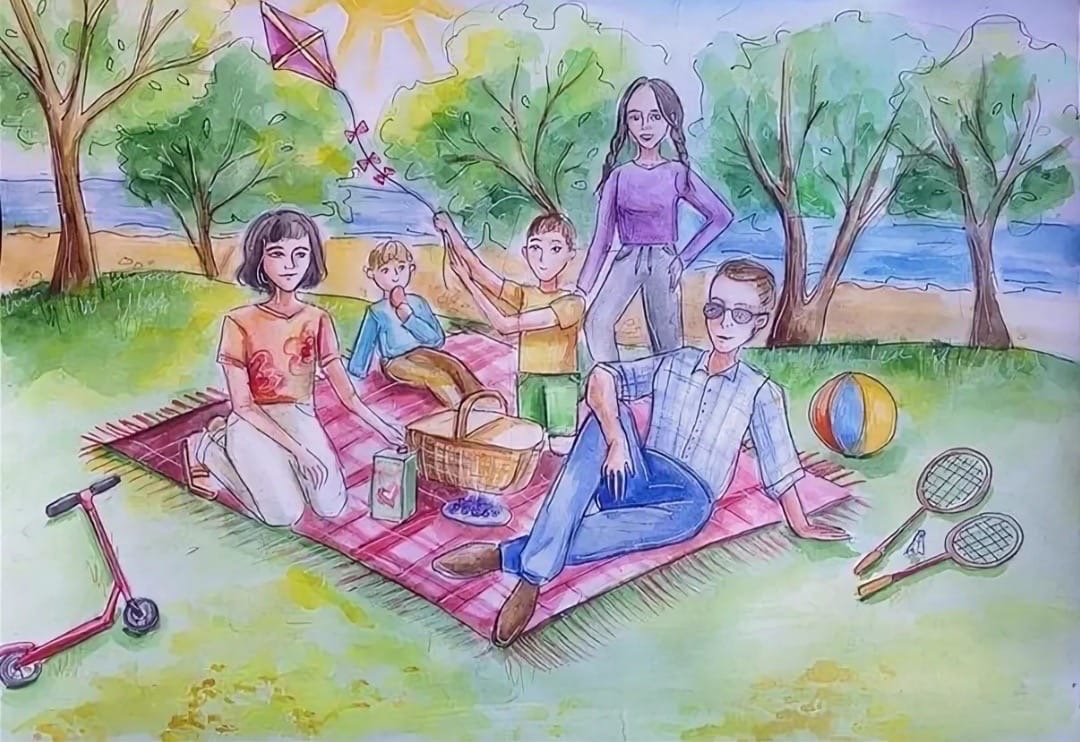 Подготовил воспитатель:Станислав С.Е.Тема проекта: «Как я провёл лето».Вид проекта: творческий, групповой, краткосрочный.
Продолжительность проекта:  1 неделя - с 5 по 9 сентября.                 Участники проекта: воспитатель, дети, родители.Возраст детей: 6 - 7 лет.Форма проведения: дневная. Цель: активизация положительных эмоций детей в воспоминаниях о событиях летнего отдыха.  Задачи:-формировать полученные знания и умения с творческим подходом, в самостоятельной, активной деятельности; -развивать интерес к разным видам летнего отдыха;- развивать умение составлять рассказ с опорой на фотографии;-стимулировать попытки детей составлять рассказ из собственного опыта;-развивать умение отвечать на вопросы;- приобщать родителей к совместному речевому творческому процессу.Актуальность проекта.        Лето – удивительная и благодатная пора, когда детям можно вдоволь гулять, бегать и прыгать. Именно в этот период они много времени проводят на воздухе. И очень важно так организовать жизнь дошкольников, чтобы каждый день приносил им что-то новое, был наполнен интересным содержанием, чтобы воспоминания о летнем времени, играх, прогулках, праздниках и развлечениях, интересных эпизодах из их жизни еще долго радовали детей.Пребывание дошкольников на свежем воздухе в летний период укрепляет и закаливает детский организм, оказывает положительное влияние на их всестороннее развитие.Данный проект позволяет в условиях летнего сезона расширить, обогатить, систематизировать знания детей о сезонных изменениях в природе, в быту людей в летнее время.   Мотивационный этап.Педагог предлагает детям рассмотреть иллюстрации по теме «Летний отдых на пляже», развёртывает беседу, уточняет представления детей о летнем отдыхе.Вопросы для активизации детей:-Что мы знаем о летнем отдыхе друг друга?-Хотели бы мы узнать, где отдыхали наши друзья?-Как мы можем об этом узнать?Беседы:«Где я летом отдыхал».«Моё самое большое впечатление»Рассматривание фотографий, репродукций к картинам, иллюстраций по темам «Отдых с семьёй», «Летние забавы»Раскрашивание раскрасок.Чтение художественной литературы: Загадки, стихи, песни о лете.Обсуждение вариантов с детьми совместной деятельности:- оформления выставки рисунков «Самый интересный день»- создания мини-музея «Память о лете»;- создание альбомов «Как я провёл лето»;-создание выставки стенгазет «Как я провёл лето».Проблемно-деятельностный этап.Образовательная ситуация «Путешествие».Составление детьми творческих рассказов по теме проекта «Я очень люблю путешествовать».Сюжетно-ролевые игры:«Морское путешествие», «Поезд».Дидактические игры:«Что я возьму в путешествие».«Окажи первую помощь при солнечном ударе». Взаимодействие с родителями.Изготовление альбомов о летнем отдыхе.Составление рассказов фантазий о лете.Совместное изготовление с детьми поделок из материала, привезённого с летнего отдыха.Творческий этап.Рисование иллюстраций  «Летний отдых».Лепка: по замыслу «Однажды я встретил …».Конструирование: «Я отправился в полёт, будет долгим перелёт».Оформление выставки стенгазет «Как я провёл лето».Оформление выставки рисунков «Самый интересный день».Оформление альбомов «Как я провёл лето».Создание мини-музея «Память о лете».